Data Requirements for Mixes of Provision (MoP). 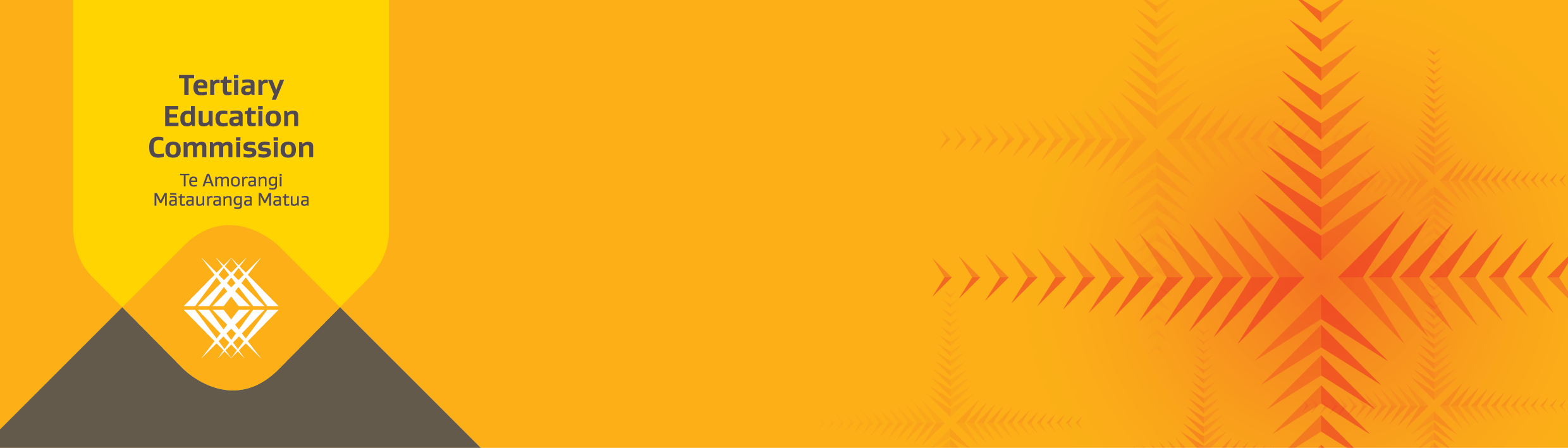 This document sets out the data requirements for Mixes of Provision (MoP).  The shaded items are auto-populated fields that will not be present in the CSV template. However, you can view these fields in the webform version of your report and when you export submitted data from the Submission history.Click here for guidance on using CSV files.
For any other questions please contact the TEC Customer Contact Group on 0800 601 301 or CustomerService@tec.govt.nz.ACE in Schools These are the data specifications for the ACE in Schools mix of provision (MoP).
Click here for Reference Data.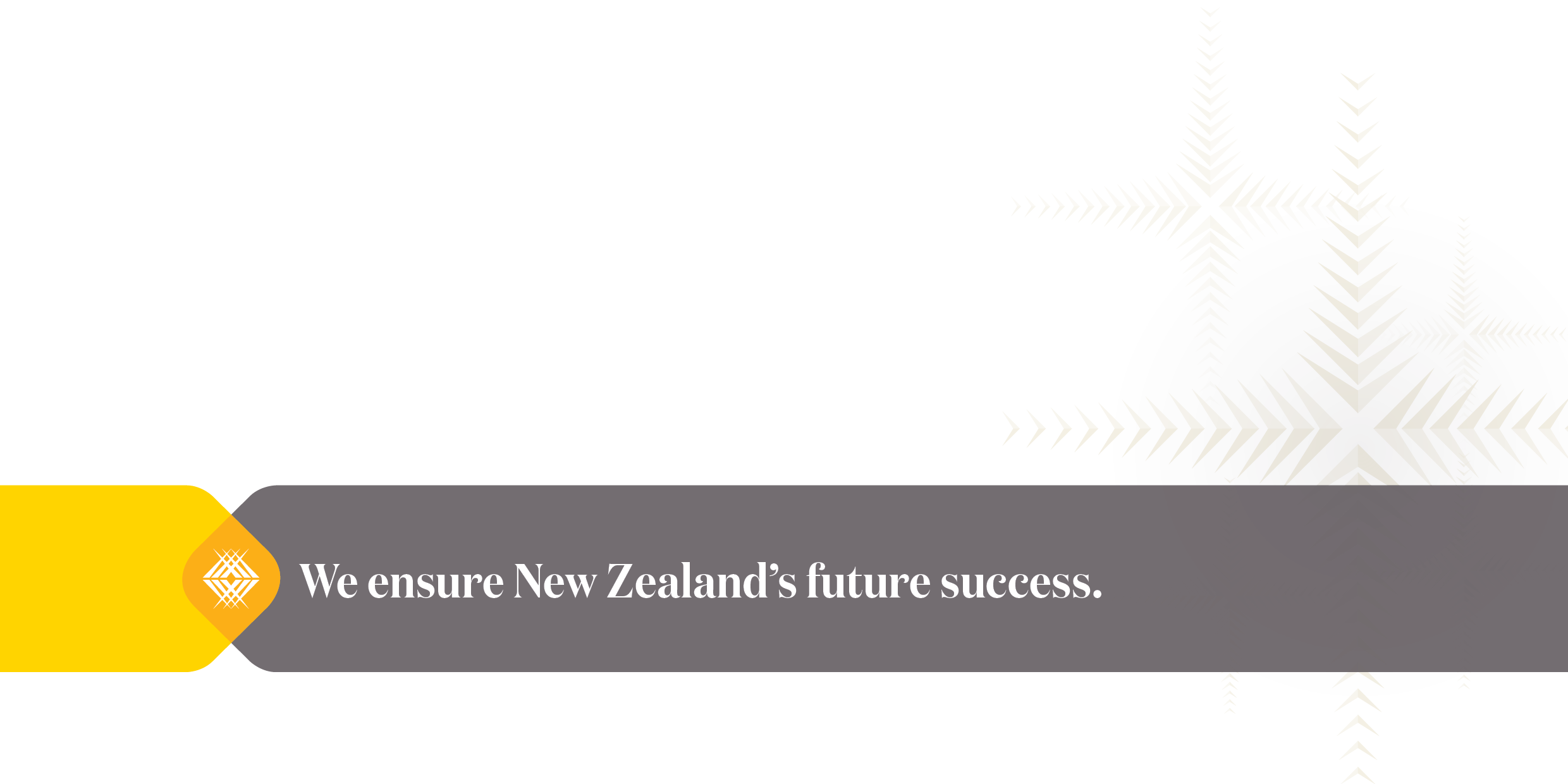 ACE in Communities These are the data specifications for the ACE in Communities mix of provision (MoP).
Click here for Reference Data.ACE in TEIs These are the data specifications for the ACE in TEIs mix of provision (MoP).
Click here for Reference Data.DQ3-7 and DQ7+ UniversitiesThese are the data specifications for the DQ3-7 and DQ7+ Universities mix of provision (MoP).DQ1-2These are the data specifications for the DQ1-2 – mix of provision (MoP).
Click here for Reference Data (excluding TEO-specific lists of qualifications).DQ3-7 All Modes of Delivery These are the data specifications for the DQ3-7 All Modes of Delivery – mix of provision (MoP).
Click here for Reference Data.DQ3-10 EFTS/Learners for EPICsThese are the data specifications for the DQ3-10 EFTS/Learners for EPICs template.
There is no CSV available for this data. Refer to the Reference Data for the list of rows in this template.DQ3-7 Qualification These are the data specifications for the DQ3-7 Qualification – mix of provision (MoP).Click here for Reference Data (excluding TEO-specific lists of qualifications).
DQ7+ Delivery ClassificationThese are the data specifications for the DQ7+ Delivery Classification – mix of provision (MoP).Click here for Reference Data.DQ7+ Qualification These are the data specifications for the DQ7+ Qualification – mix of provision (MoP).
Click here for Reference Data.Emergency Management These are the data specifications for the Emergency Management – mix of provision (MoP).Click here for Reference Data.English Language Teaching These are the data specifications for the English Language Teaching – mix of provision (MoP).
Click here for Reference Data.Intensive Literacy & Numeracy (ILN)These are the data specifications for the ILN – mix of provision (MoP).
Click here for Reference Data.Māori and Pasifika Trades Training (MPPT)These are the data specifications for the MPTT – mix of provision (MoP).Click here for Reference Data.Search and Rescue These are the data specifications for the Search and Rescue – mix of provision (MoP).
Click here for Reference Data.TEO-led WLNThese are the data specifications for the TEO-led WLN – mix of provision (MoP).
Click here for Reference Data.Youth Guarantee These are the data specifications for the Youth Guarantee – mix of provision (MoP).
Click here for Reference Data (excluding TEO-specific lists of qualifications).
The YG Summary Page will show the calculated amounts for the Wellbeing and pathway support subsidy and the Estimated YG Premium for L1-2 provision.Field nameField TypeCommentCourse titleMandatoryFree text (maximum 255 characters)Region of deliveryMandatoryRefer to Reference DataPriority provision (1)MandatoryRefer to Reference DataPriority provision (2)MandatoryRefer to Reference DataTarget priority groupMandatoryRefer to Reference DataHours per learnerMandatory Enter the number of hours per learner.
The number must be a decimal up to 2 decimal places.Number of learnersMandatory Enter the number of intended funded learners. 
The number must be a whole number.Total intended learner hoursAuto-populated Total hours = Hours per learner * Number of learners.Funded valueAuto-populatedTotal hours * Applicable funding rate
Click here for information on funding ratesCommentsOptional Free text (maximum 80 characters). It does not form part of your Plan and/or MoP.Field nameField TypeDescriptionCourse titleMandatoryFree text (maximum 255 characters)Region of deliveryMandatoryRefer to Reference DataPriority provision (1)MandatoryRefer to Reference DataPriority provision (2)MandatoryRefer to Reference DataTarget priority groupMandatoryRefer to Reference DataHours per learnerMandatory Enter the number of hours per learner.The number must be a decimal up to 2 decimal places.Number of learnersMandatory Enter the number of intended funded learners. 
The number must be a whole number.Total intended learner hoursAuto-populated Total hours = Hours per learner * Number of learners.Funded valueMandatoryEnter the total value of the provision.
The number must be a decimal up to 2 decimal places.Rate per learner hourAuto-populatedFunded value / Total hours CommentsOptional Free text (maximum 80 characters). It does not form part of your Plan and/or MoP.Field nameField TypeDescriptionCourse codeMandatoryFree text (maximum 20 characters). Please use the same course code as will be reported in the SDR actuals.Course titleMandatoryFree text (maximum 75 characters)Region of deliveryMandatoryRefer to Reference DataPriority provision (1)MandatoryRefer to Reference DataPriority provision (2)MandatoryRefer to Reference DataTarget priority groupMandatoryRefer to Reference DataNumber of learnersMandatory Enter the number of intended funded learners. The number must be a whole number.Funded EFTSMandatoryEnter the number of funded EFTS you plan to deliver. The number must be greater than or equal to zero, with no more than four decimal places.Funded valueAuto-populatedFunded EFTS * Applicable funding rate
Click here for information on funding ratesCommentsOptional Free text (maximum 80 characters). It does not form part of your Plan and/or MoP.Field nameField TypeDescriptionFundMandatoryEnter DQ7+ or DQ3-7Delivery classification codeMandatory Enter a code from the Delivery Classification Guide 	Delivery classification nameAuto-populated From the Delivery classification codeFunding categoryMandatory Enter a funding category from the Delivery Classification GuideMode of deliveryMandatory Enter ‘Provider-based’ or ‘Provider-based extra mural’.  Subject categoryAuto-populated Will auto-populate based on Delivery classification code and Funding category (F1 – F6)Funding rateAuto-populated Click here for information on funding ratesYear 1 funded EFTSMandatory Enter the number of funded EFTS you plan to deliver. The number must be greater than or equal to zero, with no more than four decimal places.Year 1 funded valueAuto-populated Year 1 funded EFTS * Funding rateYear 1 unfunded EFTSMandatory Enter the number of unfunded EFTS you plan to deliver. The number must be greater than or equal to zero, with no more than four decimal places.Year 1 unfunded valueAuto-populated Year 1 unfunded EFTS * Funding rateYear 1 total EFTSAuto-populated Sum of Year 1 funded EFTS and Year 1 unfunded EFTSYear 1 total valueAuto-populated Year 1 total EFTS * Funding rateYear 2 funded EFTSMandatory Enter the number of funded EFTS you plan to deliver. The number must be greater than or equal to zero, with no more than four decimal places.Year 2 funded valueAuto-populated Year 2 funded EFTS * Funding rateYear 2 unfunded EFTSMandatory Enter the number of unfunded EFTS you plan to deliver. The number must be greater than or equal to zero, with no more than four decimal places.Year 2 unfunded valueAuto-populated Year 2 unfunded EFTS * Funding rateYear 2 total EFTSAuto-populated Sum of Year 2 funded EFTS and Year 2 unfunded EFTSYear 2 total valueAuto-populated Year 2 total EFTS * Funding rateField nameField typeDescriptionQualification code Mandatory Enter an approved qualification. 
Only qualifications approved and in STEO are valid for this field.Qualification nameAuto-populated From the qualification code.NZQCF qualification LevelAuto-populated From the qualification code.Qualification typeAuto-populatedThe DQ1-2 funding qualification type. From the qualification code.Region of deliveryMandatoryRefer to Reference Data. 
The Region should reflect any specific agreements you have with the TEC regarding where your qualifications are delivered.Rate per qualificationAuto-populated Click here for information on funding ratesYear 1 funded EFTSMandatoryEnter the number of funded EFTS you plan to deliver. The number must be greater than or equal to zero, with no more than four decimal places.Year 1 funded valueAuto-populated Year 1 funded EFTS * Rate per qualificationYear 1 unfunded EFTSMandatoryEnter the number of unfunded EFTS you plan to deliver. The number must be greater than or equal to zero, with no more than four decimal places.Year 1 unfunded valueAuto-populated Year 1 unfunded EFTS * Rate per qualificationYear 1 total EFTSAuto-populated Sum of Year 1 funded EFTS and Year 1 unfunded EFTSYear 1 total valueAuto-populated Year 1 total EFTS * Rate per qualificationYear 2 funded EFTSMandatoryEnter the number of funded EFTS you plan to deliver. The number must be greater than or equal to zero, with no more than four decimal places.Year 2 funded valueAuto-populated Year 2 funded EFTS * Rate per qualificationYear 2 unfunded EFTSMandatoryEnter the number of unfunded EFTS you plan to deliver. The number must be greater than or equal to zero, with no more than four decimal places.Year 2 unfunded valueAuto-populated Year 2 unfunded EFTS * Rate per qualificationYear 2 total EFTSAuto-populated Sum of Year 2 funded EFTS and Year 2 unfunded EFTSYear 2 total valueAuto-populated Year 2 total EFTS * Rate per qualificationCommentsOptional Free text (maximum 80 characters). It does not form part of your Plan and/or MoP.Field nameField TypeDescriptionSubject categoryMandatory Enter F1 – F6 subject categoriesMode of deliveryMandatory Provider-based
Provider-based: extramural
Work-based
Work-based: pathway to work
Assessment and verification
(Also available in the Reference Data.)Region of deliveryMandatory Refer to Reference Data. 
The Region should reflect any specific agreements you have with the TEC regarding where your qualifications are delivered.Funding rateAuto-populated Click here for information on funding ratesYear 1 funded EFTSMandatory Enter the number of funded EFTS you plan to deliver. The number must be greater than or equal to zero, with no more than four decimal places.Year 1 funded valueAuto-populated Year 1 funded EFTS * Funding rateYear 1 unfunded EFTSMandatory Enter the number of unfunded EFTS you plan to deliver. The number must be greater than or equal to zero, with no more than four decimal places.Year 1 unfunded valueAuto-populated Year 1 unfunded EFTS * Funding rateYear 1 total EFTSAuto-populated Sum of Year 1 funded EFTS and Year 1 unfunded EFTSYear 1 total valueAuto-populated Year 1 total EFTS * Funding rateYear 2 funded EFTSMandatory Enter the number of funded EFTS you plan to deliver. The number must be greater than or equal to zero, with no more than four decimal places.Year 2 funded valueAuto-populated Year 2 funded EFTS * Funding rateYear 2 unfunded EFTSMandatory Enter the number of unfunded EFTS you plan to deliver. The number must be greater than or equal to zero, with no more than four decimal places.Year 2 unfunded valueAuto-populated Year 2 unfunded EFTS * Funding rateYear 2 total EFTSAuto-populated Sum of Year 2 funded EFTS and Year 2 unfunded EFTSYear 2 total valueAuto-populated Year 2 total EFTS * Funding rateCommentsOptional Free text (maximum 80 characters). It does not form part of your Plan and/or MoP.Field nameField TypeDescriptionNZQCF qualification levelAuto-populatedRefer to Reference Data.Year 1 number of work-based learnersMandatoryEnter the number of work-based learners plan to deliver. The number must be a whole number, greater than or equal to zero.Year 1 funded EFTSMandatoryEnter the number of funded EFTS you plan to deliver. The number must be greater than or equal to zero, with no more than four decimal places.Year 1 unfunded EFTSMandatoryEnter the number of unfunded EFTS you plan to deliver. The number must be greater than or equal to zero, with no more than four decimal places.Year 2 number of work-based learnersMandatoryEnter the number of work-based learners plan to deliver. The number must be a whole number, greater than or equal to zero.Year 2 funded EFTSMandatoryEnter the number of funded EFTS you plan to deliver. The number must be greater than or equal to zero, with no more than four decimal places.Year 2 unfunded EFTSMandatoryEnter the number of unfunded EFTS you plan to deliver. The number must be greater than or equal to zero, with no more than four decimal places.CommentsOptional Free text (maximum 80 characters). It does not form part of your Plan and/or MoP.Field nameField TypeDescriptionQualification codeMandatory Enter an approved qualification. 
Only qualifications approved and in STEO are valid for this field.Qualification nameAuto-populated From the qualification code.NZQCF qualification LevelAuto-populated From the qualification code.Region of deliveryMandatoryRefer to Reference Data. The Region should reflect any specific agreements you have with the TEC regarding where your qualifications are delivered.Mode of deliveryMandatory Enter ‘Provider-based’ or ‘Provider-based extra mural’.  Correctional facilityMandatoryEnter Yes or No. Where a qualification is delivered both Yes and No, please submit two rows of commitments.Rate per qualificationAuto-populated This is the calculated average rate based on previous delivery in same or similar qualification.Year 1 funded EFTSMandatory Enter the number of funded EFTS you plan to deliver. The number must be greater than or equal to zero, with no more than four decimal places.Year 1 funded valueAuto-populated Year 1 funded EFTS * Rate per qualificationYear 1 unfunded EFTSMandatory Enter the number of unfunded EFTS you plan to deliver. The number must be greater than or equal to zero, with no more than four decimal places.Year 1 funded valueAuto-populated Year 1 unfunded EFTS * Rate per qualificationYear 1 total EFTSAuto-populated Sum of Year 1 funded EFTS and Year 1 unfunded EFTSYear 1 total valueAuto-populated Year 1 total EFTS * Rate per qualificationYear 2 funded EFTSMandatory Enter the number of funded EFTS you plan to deliver. The number must be greater than or equal to zero, with no more than four decimal places.Year 2 funded valueAuto-populated Year 2 funded EFTS * Rate per qualificationYear 2 unfunded EFTSMandatory Enter the number of unfunded EFTS you plan to deliver. The number must be greater than or equal to zero, with no more than four decimal places.Year 2 unfunded valueAuto-populated Year 2 unfunded EFTS * Rate per qualificationYear 2 total EFTSAuto-populated Sum of Year 2 funded EFTS and Year 2 unfunded EFTSYear 2 total valueAuto-populated Year 2 total EFTS * Rate per qualificationCommentsOptional Free text (maximum 80 characters). It does not form part of your Plan and/or MoP.Field nameField TypeDescriptionDelivery classification codeMandatory Enter a code from the Delivery Classification Guide 	Delivery classification nameAuto-populated From the Delivery classification codeFunding categoryMandatory Enter a funding category from the Delivery Classification GuideFunding rateAuto-populated Click here for information on funding ratesYear 1 funded EFTSMandatory Enter the number of funded EFTS you plan to deliver. The number must be greater than or equal to zero, with no more than four decimal places.Year 1 funded valueAuto-populated Year 1 funded EFTS * Funding rateYear 1 unfunded EFTSMandatory Enter the number of unfunded EFTS you plan to deliver. The number must be greater than or equal to zero, with no more than four decimal places.Year 1 unfunded valueAuto-populated Year 1 unfunded EFTS * Funding rateYear 1 total EFTSAuto-populated Sum of Year 1 funded EFTS and Year 1 unfunded EFTSYear 1 total valueAuto-populated Year 1 total EFTS * Applicable funding rateYear 2 funded EFTSMandatory Enter the number of funded EFTS you plan to deliver. The number must be greater than or equal to zero, with no more than four decimal places.Year 2 funded valueAuto-populated Year 2 funded EFTS * Funding rateYear 2 unfunded EFTSMandatory Enter the number of unfunded EFTS you plan to deliver. The number must be greater than or equal to zero, with no more than four decimal places.Year 2 unfunded valueAuto-populated Year 2 unfunded EFTS * Funding rateYear 2 total EFTSAuto-populated Sum of Year 2 funded EFTS and Year 2 unfunded EFTSYear 2 total valueAuto-populated Year 2 total EFTS * Applicable funding rateField nameField TypeDescriptionQualification codeMandatory Enter an approved qualification. 
Only qualifications approved and in STEO are valid for this field.Qualification nameAuto-populated From the qualification code.NZQCF qualification LevelAuto-populated From the qualification code.Region of deliveryMandatoryRefer to Reference Data. The Region should reflect any specific agreements you have with the TEC regarding where your qualifications are delivered.Correctional facilityMandatoryEnter Yes or No. Where a qualification is delivered both Yes and No, please submit two rows of commitments.Rate per qualificationAuto-populated This is the calculated average rate based on previous delivery in same or similar qualification.Year 1 funded EFTSMandatory Enter the number of funded EFTS you plan to deliver. The number must be greater than or equal to zero, with no more than four decimal places.Year 1 funded valueAuto-populated Year 1 funded EFTS * Rate per qualificationYear 1 unfunded EFTSMandatory Enter the number of unfunded EFTS you plan to deliver. The number must be greater than or equal to zero, with no more than four decimal places.Year 1 unfunded valueAuto-populated Year 1 unfunded EFTS * Rate per qualificationYear 1 total EFTSAuto-populated Sum of Year 1 funded EFTS and Year 1 unfunded EFTSYear 1 total valueAuto-populated Year 1 total EFTS * Rate per qualificationYear 2 funded EFTSMandatory Enter the number of funded EFTS you plan to deliver. The number must be greater than or equal to zero, with no more than four decimal places.Year 2 funded valueAuto-populated Year 2 funded EFTS * Rate per qualificationYear 2 unfunded EFTSMandatory Enter the number of unfunded EFTS you plan to deliver. The number must be greater than or equal to zero, with no more than four decimal places.Year 2 unfunded valueAuto-populated Year 2 unfunded EFTS * Rate per qualificationYear 2 total EFTSAuto-populated Sum of Year 2 funded EFTS and Year 2 unfunded EFTSYear 2 total valueAuto-populated Year 2 total EFTS * Rate per qualificationCommentsOptional Free text (maximum 80 characters). It does not form part of your Plan and/or MoP.Field nameField TypeDescriptionCourse/Activity titleMandatoryFree text (maximum 255 characters)Primary focusMandatoryRefer to Reference dataSecondary focusMandatoryRefer to Reference dataPrimary target groupMandatoryRefer to Reference dataRegion of deliveryMandatoryRefer to Reference Data. 
The Region should reflect any specific agreements you have with the TEC regarding where your qualifications are delivered.Hours per learnerMandatoryEnter the number of hours per learner.
The number must be a decimal up to 2 decimal places.Number of learnersMandatory Enter the number of intended funded learners. 
The number must be a whole number.Total intended learner hoursAuto-populated Hours per learner * Number of learnersFunded valueMandatoryEnter the total value of the provision.
The number must be a decimal up to 2 decimal places.Funding rateAuto-populatedFunded value / Total intended learner hoursCommentsOptional Free text (maximum 80 characters). It does not form part of your Plan and/or MoP.Field nameField TypeDescriptionRegion of deliveryMandatoryRefer to Reference Data. 
The Region should reflect any specific agreements you have with the TEC regarding where your qualifications are delivered.Number of learnersMandatoryEnter the number of intended funded learners. 
The number must be a whole number.Hours per learnerMandatoryEnter the number of hours per learner.
The number must be greater than or equal to zero, with no more than four decimal places.Total intended learner hoursAuto-populatedHours per leaner * Number of learnersFunded valueAuto-populated Total intended learner hours * Applicable funding rate
Click here for information on funding ratesCommentsOptional Free text (maximum 80 characters). It does not form part of your Plan and/or MoP.Field nameField TypeDescriptionRegion of delivery MandatoryRefer to Reference Data. 
The Region should reflect any specific agreements you have with the TEC regarding where your qualifications are delivered.Number of learnersMandatory Enter the number of funded learners you plan to deliver. 
Must be a whole number greater than or equal to zero.Hours per learnerMandatoryEnter the number of hours per learner.
The number must be greater than or equal to zero, with no more than four decimal places.Total intended learner hoursAuto-populatedHours per learner * Number of learnersFunded valueAuto-populatedTotal Intended learner hours * Applicable funding rate
Click here for information on funding ratesCommentsOptional Free text (maximum 80 characters). It does not form part of your Plan and/or MoP.Field nameField TypeDescriptionConsortiumMandatoryRefer to Reference Data. Qualification codeMandatory Enter an approved qualification. 
Only qualifications approved and in STEO are valid for this field.Qualification nameAuto-populated From the qualification code.NZQCF qualification levelAuto-populated From the qualification code.Qualification typeAuto-populated The DQ1-2 funding qualification type. From the qualification code.Region of deliveryMandatoryRefer to Reference Data. 
The Region should reflect any specific agreements you have with the TEC regarding where your qualifications are delivered.Number of learnersMandatory Enter the number of intended funded learners. 
The number must be a whole number.Funded EFTSMandatory Enter the number of funded EFTS you plan to deliver. 
The number must be greater than or equal to zero, with no more than four decimal places.Top-up funding rateAuto-populated For L3-4 qualifications. Click here for information on funding rates. Top-up fundingAuto-populated L3-4 Funded EFTS * Top-up funding rateBrokerage rateAuto-populated Click here for information on funding rates.Brokerage fundingAuto-populated Number of Learners * Brokerage rateRate per qualificationAuto-populated For DQ1-2 qualifications. Click here for information on funding rates.DQ1-2 funded valueAuto-populated DQ1-2 Funded EFTS * Rate per qualificationCommentsOptional Free text (maximum 80 characters). It does not form part of your Plan and/or MoP.Field nameField TypeDescriptionCourse/Activity titleMandatoryFree Text (maximum 200 characters)Primary focusMandatoryRefer to Reference Data Secondary focusMandatoryRefer to Reference DataPrimary target groupMandatoryRefer to Reference DataRegion of deliveryMandatoryRefer to Reference Data. 
The Region should reflect any specific agreements you have with the TEC regarding where your qualifications are delivered.Hours per learnerMandatory Enter the number of hours per learner.
The number must be greater than or equal to zero, with no more than two decimal places.Number of learnersMandatory Enter the number of intended funded learners. 
The number must be a whole number.Total intended learner hoursAuto-populated Hours per learner * Number of learnersFunded valueMandatoryEnter the total value of the provision.
The number must be a decimal up to 2 decimal places.Funding rateAuto-populated Funded value / Total intended learner hoursCommentsOptional Free text (maximum 80 characters). It does not form part of your Plan and/or MoP.Field nameField TypeDescriptionRegion of deliveryMandatoryRefer to Reference Data. 
The Region should reflect any specific agreements you have with the TEC regarding where your qualifications are delivered.Number of learnersMandatory Enter the number of intended funded learners. 
The number must be a whole number.Hours per learnerMandatoryEnter the total number of hours per learner.
The number must be greater than or equal to zero, with no more than four decimal places.Total intended learner hoursAuto-populated Hours per learner * Number of learnersFunded valueAuto-populatedTotal intended learner hours * Applicable funding rate
Click here for information on funding ratesCommentsOptional Free text (maximum 80 characters). It does not form part of your Plan and/or MoP.Field nameField TypeDescriptionQualification codeMandatoryEnter an approved qualification. 
Only qualifications approved and in STEO are valid for this field.Qualification nameAuto-populatedFrom the qualification code.NZQCF qualification levelAuto-populatedFrom the qualification code.Qualification typeAuto-populatedThe YG funding qualification type. From the qualification code.Region of deliveryMandatoryRefer to Reference Data. 
The Region should reflect any specific agreements you have with the TEC regarding where your qualifications are delivered.Funded EFTSMandatoryEnter the number of funded EFTS you plan to deliver. The number must be greater than or equal to zero, with no more than four decimal places.Rate per qualificationAuto-populatedClick here for information on funding ratesFunded valueAuto-populatedFunded EFTS * Rate per qualification. 
Click here for information on funding ratesCommentsOptional Free text (maximum 80 characters). It does not form part of your Plan and/or MoP.